Sigfrid StenhammarNågra av Sigfrid Stenhammars kompositioner, utgivna i New York 1899-1900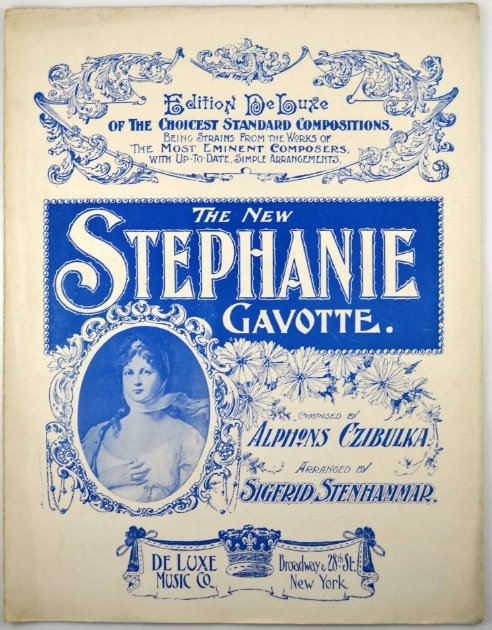 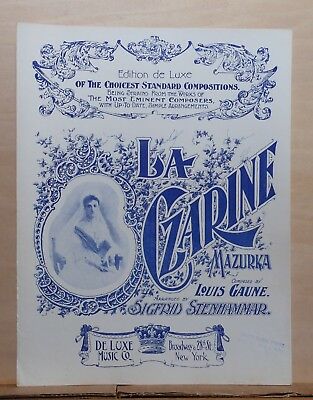 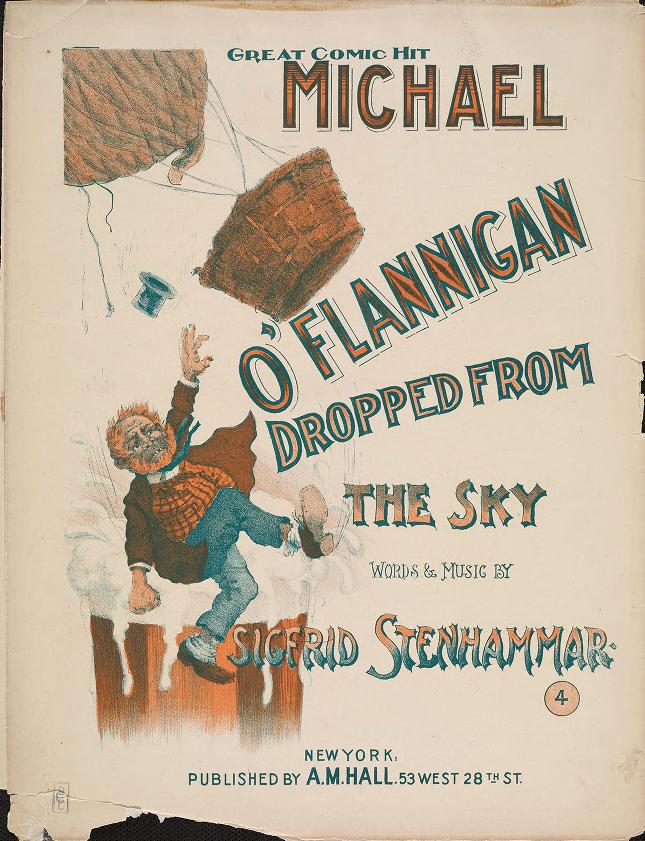 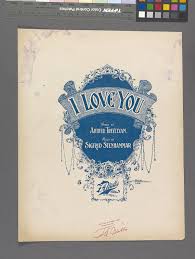 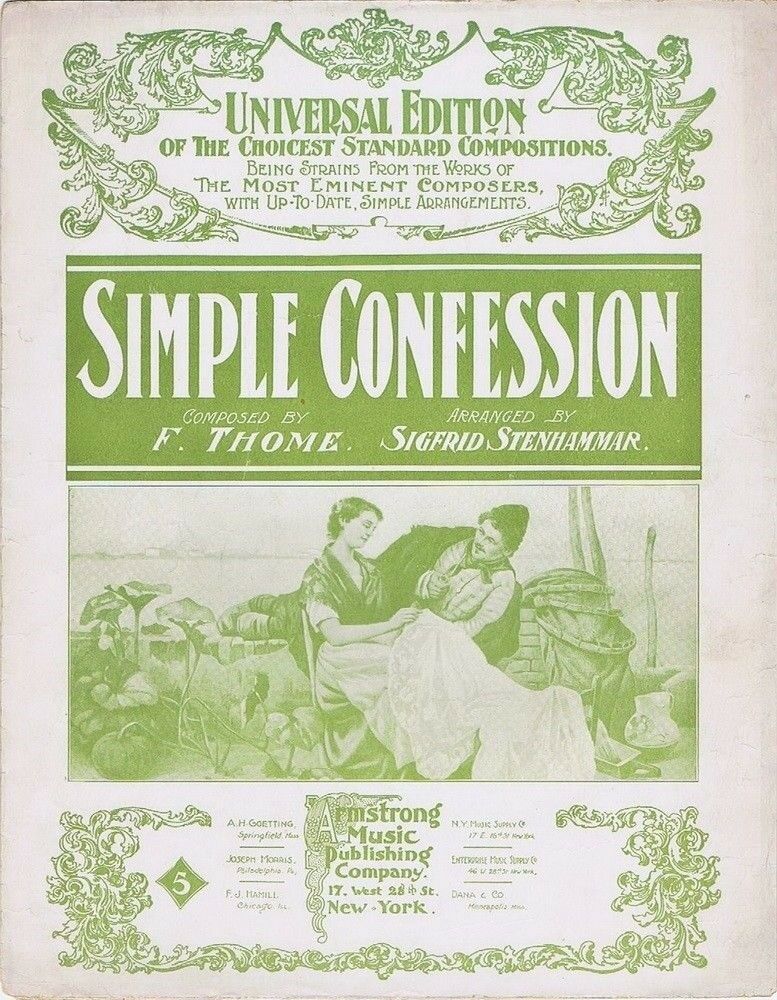 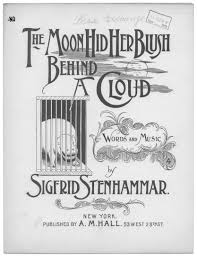 